関西医科大学附属病院 オンライン・セカンドオピニオン外来 問診票　年　　　月　　　日ご記入者署名：　　　　　　　　　　　　　　　　　　　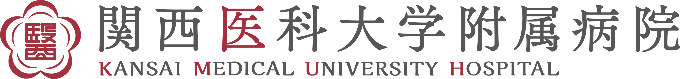 〔　本人 ・ 代諾者（続柄：　　　  ） 〕※当てはまる方に〇をつけてください。フリガナ性　別男　・　女患者氏名性　別男　・　女生年月日　　　　　　　　　　　年　　　　　　月　　　　　日（　　　　　　歳）　　　　　　　　　　　年　　　　　　月　　　　　日（　　　　　　歳）　　　　　　　　　　　年　　　　　　月　　　　　日（　　　　　　歳）住　所〒　　　―       〒　　　―       〒　　　―       連絡先自宅 ：         　 （　　　　　　　　）携帯 ：　　　　　　（　　　　　　　　）自宅 ：         　 （　　　　　　　　）携帯 ：　　　　　　（　　　　　　　　）自宅 ：         　 （　　　　　　　　）携帯 ：　　　　　　（　　　　　　　　）現在の状況通院中　　□　入院中通院中　　□　入院中通院中　　□　入院中当院の受診歴なし　　　□　あり（診察券の番号：　　　　　　　　　　　　　　）なし　　　□　あり（診察券の番号：　　　　　　　　　　　　　　）なし　　　□　あり（診察券の番号：　　　　　　　　　　　　　　）相談されたい病名ご相談内容※ご質問を箇条書きでご記入ください。記入欄が足りない場合は別紙にご記入ください。※ご質問を箇条書きでご記入ください。記入欄が足りない場合は別紙にご記入ください。※ご質問を箇条書きでご記入ください。記入欄が足りない場合は別紙にご記入ください。当日参加される方本人家族（続柄：　　　　　　　　　　　　　　　　　　　　　　　　　）【計　　　名】本人家族（続柄：　　　　　　　　　　　　　　　　　　　　　　　　　）【計　　　名】本人家族（続柄：　　　　　　　　　　　　　　　　　　　　　　　　　）【計　　　名】